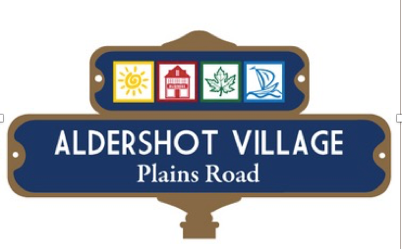 Aldershot Village BIA - Board of DirectorsMeeting MinutesThursday, Oct 13th 2016Present: Melissa Diamond – TreasurerCouncilor Rick CravenKiara Galbreath Sonia Pagliuso Dr. Inge ShargeCandise NicholsonDr. PedlarMiriam MulkewichStaff: Judy Worsley – Executive DirectorAndrea Dodd – Social Media CoordinatorRegrets: Kelvin GalbraithGuests:JoAnne Romeo ACHRKim Ruddick – Hush Lash Studio Call to Order at 7:30Meeting Chaired by: Inge ShargeApproval of Past Minutes – Thursday, Sep 8th 2016Motion by: Rick CravenSecond by: Candise NicholsonMotion CarriedApproval of Agenda: Approved- Rick Craven & Sonia PagliusoAldershot Community Honour Roll – Jo Anne Romeo10 years running recognizing citizens of AldershotVolunteer community run organization supported by the businesses in our community.Reception every Spring but this year is their 10th and would like to make it special.ACHR needs our help.  Nominations are welcome and they need sponsorship. Sponsors get a large amount of advertising from the event.‘Families of Aldershot’ is for people who want to be involved with sponsorship but who don’t have a business.Opportunity is available to join the committee in many capacities.Please Join them!Plains Road Construction – Kiara GalbreathBusiness impact has been ongoing.Perhaps we can Feature those business that have been impacted?A formal letter to the city would be one way let them know.  Kiara Galbreath will draft and circle the letter for comments.Councilor Craven ReportAnnual South Aldershot public meeting was held and there was 70 people!Endless discussion about a grocery store.  This is an ongoing question.New variety store and a Barber Shop on the way.Esso Gas Station – Chugging along.  Conservation authority is now involved and going to the Board of Directors in November.City Council – Zoning issues, Official Plan and the future of employment lands, which we have many of in Aldershot.  Massive study is taking place to determine which employments lands should be converted into mixed use.Property owners are lining up!City recommendations are … Every piece of employment land has been agreed to and mixed use status.  The discussion will continue as appeals come in.Social Media Report – Andrea DoddA few new businesses continue to come in and they are online!Visits to the businesses will take place this afternoon.Do we want to engage with Shop the Hood?Window Display competition is a go again this year and members must enter.Treasurers Report Looking good for this year and still need to contribute to the reserves.Budget meeting – Need to set a date once Melissa gets a copy of the Strategic Plan.Tree of Hope Report – Saturday, November 19th – 3 to 6pmLocation Change to across the street from PluckersJohnny Blonde has been booked as a Food TruckStage is arranged along with horse drawn carriage and SantaBudget needs to be established.Executive Director ReportChristmas Décor – needs to establish a budget and committeeAlderfest was a good day but the rain.  Photo booth was a success!Marketing and Communications is ongoing and we are attending many events to let the city and community know we are here!Canvassing of the business will continue to promote member services.Meeting Adjourned:   9am, Thank you.Next Meeting: Thursday, November 10th at LaSalle Park Retirement, 7:30am.Please note that all information presented by Guest Speakers is to be considered confidential.